ACKLAM MEDICAL CENTRE                  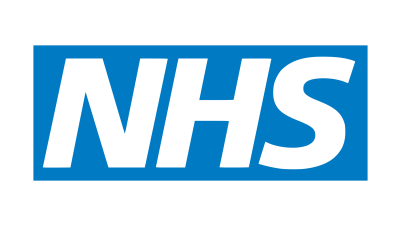 REPEAT DISPENSING CONSENTREPEAT DISPENSING is a new service which is being applied to GP surgeries and pharmacies nationwide. It enables your GP practice to issue your repeat prescriptions up to 12 months in advance. Your medication will still be reviewed by your GP regularly and you will still go and collect your medication as normal from your nominated pharmacy either monthly or two monthly.Repeat dispensing is a huge benefit to your GP practice, but it also has benefits for you:Do you want to save time? Has your regular medication been the same for the past 6 months?You do not have to remember to order it every month as your prescription has already been issuedIf you forget your medication whilst on holiday in the UK, with your permission, your prescription can be retrieved from any systemSupport your local GP surgery. Your GP will only need to sign one prescription per batch of medication, which in turn saves time and improves patient safetyIf you are happy to go onto the REPEAT DISPENSING system, please complete the section below and pass this form back to ReceptionIf you have any questions you can ask at your local pharmacy or enquire about it with the prescription clerk or Practice PharmacistPatient name:……………………………………………………………………  Date of birth:……………………………………….Do you give consent to be put onto electronic Repeat Dispensing? (Please tick)        [   ] Yes   [   ] NoPatient signature:………………………………………………………………   Date:……………………………..Please hand this form into Reception for the attention of the prescription clerkIt may not be suitable for everyone, but once you have signed this sheet, we will review your medication and inform you appropriately if not.THANK YOU FOR YOUR SUPPORT